ANTES DE EFETIVAR SUA MATRÍCULA: CONHEÇA AS REGRAS DE FUNCIONAMENTO DO CURSO, DISPONÍVEIS NA PÁGINA DO MESTRADO/REGULAMENTAÇÃO. O DOCUMENTO INFORMAÇÕES GERAIS E FLUXO INDICADO AOS ALUNOS REGULARES TRAZ UM RESUMO DESSAS REGULAMENTAÇÕES. LEIA COM ATENÇÃO. EM CASO DE DÚVIDAS, ENTRE EM CONTATO COM A COORDENAÇÃO PELO TELEFONE (61) 3216-7679 OU PELO E-MAIL copos.cefor@camara.leg.brENVIO DESTE DOCUMENTO: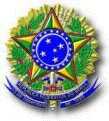 CÂMARA DOS DEPUTADOSCENTRO DE FORMAÇÃO, TREINAMENTO E APERFEIÇOAMENTOPÓS-GRADUAÇÃO STRICTO SENSUCÂMARA DOS DEPUTADOSCENTRO DE FORMAÇÃO, TREINAMENTO E APERFEIÇOAMENTOPÓS-GRADUAÇÃO STRICTO SENSUCÂMARA DOS DEPUTADOSCENTRO DE FORMAÇÃO, TREINAMENTO E APERFEIÇOAMENTOPÓS-GRADUAÇÃO STRICTO SENSUCÂMARA DOS DEPUTADOSCENTRO DE FORMAÇÃO, TREINAMENTO E APERFEIÇOAMENTOPÓS-GRADUAÇÃO STRICTO SENSUCÂMARA DOS DEPUTADOSCENTRO DE FORMAÇÃO, TREINAMENTO E APERFEIÇOAMENTOPÓS-GRADUAÇÃO STRICTO SENSUCÂMARA DOS DEPUTADOSCENTRO DE FORMAÇÃO, TREINAMENTO E APERFEIÇOAMENTOPÓS-GRADUAÇÃO STRICTO SENSUCÂMARA DOS DEPUTADOSCENTRO DE FORMAÇÃO, TREINAMENTO E APERFEIÇOAMENTOPÓS-GRADUAÇÃO STRICTO SENSUCÂMARA DOS DEPUTADOSCENTRO DE FORMAÇÃO, TREINAMENTO E APERFEIÇOAMENTOPÓS-GRADUAÇÃO STRICTO SENSUCÂMARA DOS DEPUTADOSCENTRO DE FORMAÇÃO, TREINAMENTO E APERFEIÇOAMENTOPÓS-GRADUAÇÃO STRICTO SENSU20231º PERÍODO LETIVOMESTRADO PROFISSIONAL EM PODER LEGISLATIVOREQUERIMENTO DE MATRÍCULA – ALUNO REGULAR INGRESSANTE – TURMA 2023MESTRADO PROFISSIONAL EM PODER LEGISLATIVOREQUERIMENTO DE MATRÍCULA – ALUNO REGULAR INGRESSANTE – TURMA 2023MESTRADO PROFISSIONAL EM PODER LEGISLATIVOREQUERIMENTO DE MATRÍCULA – ALUNO REGULAR INGRESSANTE – TURMA 2023MESTRADO PROFISSIONAL EM PODER LEGISLATIVOREQUERIMENTO DE MATRÍCULA – ALUNO REGULAR INGRESSANTE – TURMA 2023MESTRADO PROFISSIONAL EM PODER LEGISLATIVOREQUERIMENTO DE MATRÍCULA – ALUNO REGULAR INGRESSANTE – TURMA 2023MESTRADO PROFISSIONAL EM PODER LEGISLATIVOREQUERIMENTO DE MATRÍCULA – ALUNO REGULAR INGRESSANTE – TURMA 2023MESTRADO PROFISSIONAL EM PODER LEGISLATIVOREQUERIMENTO DE MATRÍCULA – ALUNO REGULAR INGRESSANTE – TURMA 2023MESTRADO PROFISSIONAL EM PODER LEGISLATIVOREQUERIMENTO DE MATRÍCULA – ALUNO REGULAR INGRESSANTE – TURMA 2023MESTRADO PROFISSIONAL EM PODER LEGISLATIVOREQUERIMENTO DE MATRÍCULA – ALUNO REGULAR INGRESSANTE – TURMA 2023MESTRADO PROFISSIONAL EM PODER LEGISLATIVOREQUERIMENTO DE MATRÍCULA – ALUNO REGULAR INGRESSANTE – TURMA 2023MESTRADO PROFISSIONAL EM PODER LEGISLATIVOREQUERIMENTO DE MATRÍCULA – ALUNO REGULAR INGRESSANTE – TURMA 2023MESTRADO PROFISSIONAL EM PODER LEGISLATIVOREQUERIMENTO DE MATRÍCULA – ALUNO REGULAR INGRESSANTE – TURMA 2023MESTRADO PROFISSIONAL EM PODER LEGISLATIVOREQUERIMENTO DE MATRÍCULA – ALUNO REGULAR INGRESSANTE – TURMA 2023MESTRADO PROFISSIONAL EM PODER LEGISLATIVOREQUERIMENTO DE MATRÍCULA – ALUNO REGULAR INGRESSANTE – TURMA 2023RequerenteRequerenteRequerenteRequerenteRequerenteRequerenteRequerenteRequerenteRequerenteRequerenteRequerenteRequerenteRequerenteRequerenteCPF:CPF:CPF:CPF:CPF:CPF:CPF:Telefones:Telefones:Telefones:Telefones:Telefones:Telefones:Telefones:E-mails:E-mails:E-mails:E-mails:E-mails:E-mails:E-mails:E-mails:E-mails:E-mails:E-mails:E-mails:E-mails:E-mails:Local de Trabalho:Local de Trabalho:Local de Trabalho:Instituição:Instituição:Instituição:Instituição:Instituição:Instituição:Instituição:Órgão de Lotação:Órgão de Lotação:Órgão de Lotação:Órgão de Lotação:Orientador:Orientador:Orientador:Orientador:Orientador:Linha de   Pesquisa:Linha de   Pesquisa:Linha de   Pesquisa:   1: Gestão Pública no Poder Legislativo   1: Gestão Pública no Poder Legislativo   1: Gestão Pública no Poder Legislativo   2: Processos Políticos do Poder Legislativo               2: Processos Políticos do Poder Legislativo               2: Processos Políticos do Poder Legislativo               2: Processos Políticos do Poder Legislativo               2: Processos Políticos do Poder Legislativo               2: Processos Políticos do Poder Legislativo              3: Política Institucional do Poder Legislativo  3: Política Institucional do Poder LegislativoIndique abaixo a(s) disciplina(s) em que você vai se matricular:Indique abaixo a(s) disciplina(s) em que você vai se matricular:Indique abaixo a(s) disciplina(s) em que você vai se matricular:Indique abaixo a(s) disciplina(s) em que você vai se matricular:Indique abaixo a(s) disciplina(s) em que você vai se matricular:Indique abaixo a(s) disciplina(s) em que você vai se matricular:Indique abaixo a(s) disciplina(s) em que você vai se matricular:Indique abaixo a(s) disciplina(s) em que você vai se matricular:Indique abaixo a(s) disciplina(s) em que você vai se matricular:Indique abaixo a(s) disciplina(s) em que você vai se matricular:Indique abaixo a(s) disciplina(s) em que você vai se matricular:Indique abaixo a(s) disciplina(s) em que você vai se matricular:Indique abaixo a(s) disciplina(s) em que você vai se matricular:Indique abaixo a(s) disciplina(s) em que você vai se matricular:Seminário em Poder LegislativoSeminário em Poder LegislativoSeminário em Poder LegislativoSeminário em Poder LegislativoSeminário em Poder LegislativoSeminário em Poder LegislativoSeminário de PesquisaSeminário de PesquisaSeminário de PesquisaAo requerer minha matrícula, declaro:Ao requerer minha matrícula, declaro:que estou quite com minhas obrigações junto à Justiça Eleitoral.que fui aprovado(a) nas disciplinas relacionadas abaixo, cursadas como aluno(a) especial do curso de Mestrado em Poder Legislativo, e solicito o aproveitamento dos respectivos créditos:Assinatura do requerente:Assinatura do requerente:Assinatura do orientador:Ponto do orientador:Ponto:Data:Nome do Chefe Imediato (para servidores da Câmara dos Deputados):Ponto:Ponto:Data:Nome do Chefe Imediato (para servidores da Câmara dos Deputados):Ponto: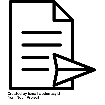 eDOC (obrigatório para servidores da Câmara dos Deputados): tramitar para COPOS-CEFOR.UT          E-MAIL (para os demais alunos): enviar para copos.cefor@camara.leg.br. Informar no campo assunto do e-mail: Matrícula aluno regular turma 2023.